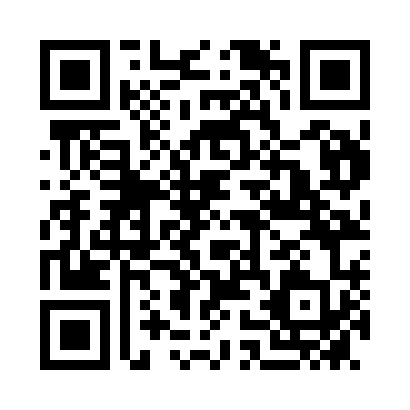 Prayer times for Lend, AustriaWed 1 May 2024 - Fri 31 May 2024High Latitude Method: Angle Based RulePrayer Calculation Method: Muslim World LeagueAsar Calculation Method: ShafiPrayer times provided by https://www.salahtimes.comDateDayFajrSunriseDhuhrAsrMaghribIsha1Wed3:455:511:055:048:2010:172Thu3:425:491:055:048:2110:203Fri3:405:481:055:058:2210:224Sat3:375:461:055:058:2410:245Sun3:355:451:055:068:2510:266Mon3:325:431:045:068:2610:297Tue3:305:421:045:078:2810:318Wed3:275:401:045:078:2910:339Thu3:255:391:045:088:3010:3510Fri3:225:381:045:088:3210:3811Sat3:205:361:045:098:3310:4012Sun3:175:351:045:098:3410:4213Mon3:155:341:045:098:3510:4514Tue3:125:321:045:108:3710:4715Wed3:105:311:045:108:3810:4916Thu3:075:301:045:118:3910:5117Fri3:055:291:045:118:4010:5418Sat3:025:281:045:128:4210:5619Sun3:005:261:045:128:4310:5820Mon2:585:251:045:138:4411:0121Tue2:555:241:055:138:4511:0322Wed2:535:231:055:148:4611:0523Thu2:505:221:055:148:4711:0724Fri2:485:211:055:148:4911:0925Sat2:475:211:055:158:5011:1226Sun2:475:201:055:158:5111:1427Mon2:475:191:055:168:5211:1528Tue2:475:181:055:168:5311:1629Wed2:465:171:055:168:5411:1630Thu2:465:171:055:178:5511:1731Fri2:465:161:065:178:5611:17